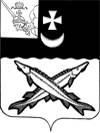 АДМИНИСТРАЦИЯБЕЛОЗЕРСКОГО МУНИЦИПАЛЬНОГО ОКРУГА      ВОЛОГОДСКОЙ ОБЛАСТИФрунзе ул., д.35, г. Белозерск, Вологодская областьРоссийская Федерация, 161200Телефон (81756)  2-11-80Факс (81756)  2-12-40e-mail: adm@belozer.ru_________________№______________    На №  __________от ___________ИНФОРМАЦИЯо ходе работ по подготовке объектовжилищно-коммунального и топливно-энергетического хозяйства,социальной сферы к работе в зимних условияхна территории Белозерского муниципального округа на 2023-2024 г.г.1. Отопительный сезон 2022-2023 гг. завершился 15 мая 2023 года, согласно постановлению от 28.04.2023 № 536 и постановлению от 04.05.2023 № 562. По результатам отопительного периода 2022-2023 гг. был разработан и утвержден план мероприятий по подготовке объектов ЖКХ и ТЭК округа к работе в осенне-зимний период 2023-2024 гг.2. Постановлением администрации округа от 19.06.2023 № 787 утвержден «План мероприятий по подготовке объектов жилищно-коммунального и топливно-энергетического комплекса к работе в осенне-зимний период 2023-2024 гг.»,   утверждено «Постановление о проверке готовности объектов  жилищно-коммунального и топливно-энергетического комплекса к работе в осенне-зимний период 2023-2024 гг.» от 27.07.2023 № 934.3. Готовность котельных: АО «ВОЭК»: запорная арматура, тепломеханическое оборудование и электрооборудование отревизировано. Предохранительные клапаны установлены в соответствии с паспортами котлов. Подготовка к отопительному сезону проводится согласно плану мероприятий по текущему ремонту оборудования котельных и тепловых сетей по ТУ «Белозерск» на 2023 год. Из 13 котельных – 8 готовы к работе, на 5 – проводятся ремонтные работы.Котельная «Оптика» - установлено 3 котла – готовы к работе 3. Осуществляется ремонт участка теплосети протяженностью 59 м.; установка запорной арматуры. Работы будут завершены до начала отопительного периода. Котельная «Агрофирма» - установлено 6 котлов – готовы к работе 6..  Производится замена участка тепловой сети (двухтрубное исполнение) воздушная часть 50 м., подземная 15 м.: выполнено на 80%. Работы будут завершены до начала отопительного периода.Котельная «Агрострой» - установлено 3 котла – готовы к работе 3. Плановые работы выполнены.  Котельная «Белозерье» - установлено 3 котла – готовы к работе 2. Привезен новый котел. К концу августа будет смонтирован и обмурован. Работы буду завершены  до начала отопительного периода.Котельная «Квартальная» - установлено 3 котла – готовы к работе 3. Плановые работы выполнены.Котельная «Клуб речников» - установлено 2 котла – готовы к работе 2. Плановые работы выполнены. Котельная «Средняя школа №1» - установлено 2 котла – готов к работе 1. Текущий ремонт котла №1 с заменой трубной части и колосниковой решетки. Идет обмуровка котла. Работы буду завершены  до начала отопительного периода.Котельная «Шола» - установлено 8 котлов – готовы к работе 4. Плановые работы выполнены.Котельная «Нижняя Мондома» - установлено 3 котла – готов к работе 3. Плановые работы выполнены. Котельная «Глушково» - установлено 4 котла – готов к работе 4. Замена дефектной изоляции на участке тепловой сети (внеплановая). Работы буду завершены  до отопительного периода.Котельная «Антушево» - установлено 2 котла – готов к работе 2. Плановые работы выполнены.Котельная «Никоновская» - установлено 3 котла – готов к работе 1. Идет обмуровка котла. Работы будут завершены до начала отопительного периода.Котельная «Бечевинка» - установлено 4 котла – готов к работе 4. Плановые работы выполнены. Протяженность сетей теплоснабжения АО «ВОЭК» - 15,804 км., процент готовности – 85 %. Проводятся ремонтные работы. По информации предоставленной АО «ВОЭК» все работы будут завершены до начала отопительного периода. Комиссионное обследование и получение паспортов готовности проводится перед началом отопительного сезона, в сентябре, согласно графика, с участием представителей Северо-Западного управления Ростехнадзора.ООО «Звезда»  - котельные готовы к отопительному сезону 2023-2024 года. Насосное и котловое оборудование, тепловые трассы и тепловые колодцы осмотрены, прошли необходимые проверки. Протяженность сетей теплоснабжения - 0,85 км., процент готовности – 100%. Все котельное оборудование, основные и резервные котлы, основные и резервные насосы, готовы к отопительному сезону. Предохранительные клапана имеются на каждой котельной. Запорная арматура в исправном состоянии. Все запланированные мероприятия по подготовке к отопительному сезону завершены. Комиссионное обследование запланировано с 14 августа 2023 года. ООО «Осень» - котельные готовы к отопительному сезону 2023-2024 года. Насосное и котловое оборудование, тепловые трассы и тепловые колодцы осмотрены, прошли необходимые проверки. Протяженность сетей теплоснабжения - 0,92 км., процент готовности  – 100%. Все котельное оборудование, основные и резервные котлы, основные и резервные насосы, готовы к отопительному сезону. Предохранительные клапана имеются на каждой котельной. Запорная арматура в исправном состоянии. Все запланированные мероприятия по подготовке к отопительному сезону завершены. Комиссионное обследование запланировано с 14 августа 2023 года. На 16 августа 2023 года:- Акты готовности котельных – план 18 – факт 1;- Паспорта готовности теплоснабжающих организаций – план 3 – факт 0;- Паспорта готовности муниципальных образований – план 1 – факт 0;29 августа 2023 года Вологодским учебным центром будет проведено обучение по предаттестационной подготовке теплотехнического персонала.4. Наличие топлива:АО «ВОЭК» - уголь 10 %  от потребности на весь отопительный период. Нормативный запас топлива на зимний период 2023-2024 годов составляет 2,75 тыс.т, неснижаемый запас- 0,75 тыс.т. Нормативный запас топлива на котельных будет обеспечен к 01 октября 2023 года. АО «ВОЭК» договора на поставку древесного топлива в стадии заключения. ООО «Звезда» – 58 % от потребности на весь отопительный период;ООО «Осень» – 52 % от потребности на весь отопительный период.ООО «Звезда» и ООО «Осень» заключены договора на поставку дров с ООО «Белозерсклес». 5. Возможные варианты возникновения и устранения аварийных ситуаций на коммунальных и энергетических объектах проработаны, резервные источники энерго- и водоснабжения на случай аварийных ситуаций предусмотрены: имеется резервных источников электроснабжения социально-значимых объектов – 15 шт., в том числе – 8 шт. стационарных, 7 – шт. с возможностью перемещения, мотопомпы, тепловые пушки. Порядок и сроки устранения аварийных ситуаций утверждены,  ответственные лица определены. В качестве сторонних организаций для ликвидации аварийных ситуаций на объектах жилищно-коммунального комплекса, находящихся в эксплуатации у мелких предприятий  привлекаются в основном ООО «Водоканал», ООО «Жилищник», ООО «Звезда» и АО «ВОЭК» по договорам, заключаемым непосредственно между хозяйствующими субъектами.Схемы взаимодействия коммунально-технических служб округа, энергоснабжающих, транспортных предприятий, потребителей и других организаций при ликвидации (локализации) аварий и инцидентов имеются. Противоаварийные тренировки проводятся. Резерв финансовых и материально-технических ресурсов для устранения технологических нарушений и аварий сформирован на предприятиях топливно-энергетического комплекса и жилищно-коммунального хозяйства.6. Готовность сетей водоснабжения: ООО «Водоканал»: готовность 100%, МУП «Гулино»: готовность 75%, ТУ «Западное»: готовность 100%;ООО «Водоканал» проводит мероприятия по доведению качества воды до соответствия требованиям: промывка и обеззараживание резервуаров на ОСВ – выполнено; реконструкция водопроводной сети с заменой запорной арматуры согласно концессионному соглашению – выполняется; проведение исследований питьевой воды в соответствии с программой ПК – выполняется. Программа ПК имеется, согласована с управлением Роспотребнадзора. На официальном сайте округа размещена информация о качестве питьевой воды. 7. Электрические сети 1523,47 км., подготовлено 911,5, капитально отремонтировано 31,12 км. Трансформаторные подстанции 434 шт. подготовлено 385 шт., капитально отремонтировано 13 шт. Работы по подготовке продолжаются.8. Готовность жилищного фонда:В настоящее время управляющими организациями ведется работа по подготовке  к зиме жилых домов. Состояние инженерных коммуникаций в жилых домах – удовлетворительное.Весенние осмотры многоквартирных жилых домов проведены. По результатам осмотров управляющим компаниями составлены планы проведения необходимых работ. В настоящее время работы ведутся, исполнение плана - 91%. Количество  многоквартирных домов подключенных к центральному отоплению и подлежащих паспортизации на территории округа – 78. К 01. 09.2023 планируется окончание работ по промывке и опрессовке систем отопления жилых домов с выдачей актов готовности. Проведен ремонт, прочистка теплообменников на горячую воду в 15 домах.9. На выполнение строительно-монтажных работ по возведению газовой котельной «Оптика» в г. Белозерск, заключен Договор № 23/00444 от 13.04.2023 г. с ООО «Северная Компания» на сумму 96 млн. руб. Строительство газовой котельной идет согласно графика. Залит фундамент. Поступают изготовленные металлоконструкции: колонны и перекрытия. Идет изготовление котлов. Срок окончания работ по договору 01.12.2023 г. Глава округа                                                                          Д.А. СоловьевМиронов Дмитрий СергеевичАдминистрация Белозерского муниципального округа, отдел ЖКХ, методист8(81756)2-39-46ПоказателиЕд. измеренияВсегоЗадание по подготовкеПодготов-лено % выполнения заданияЖилищный фондтыс.ед.8,3821,1611,05291,0Жилищный фондтыс.кв.м579,37245,5222,991,0в том числе:муниципальныйтыс.ед.0,4610,0950,08691,0тыс.кв.м44,927,925,491,0государственныйтыс.ед.0,00200100,0тыс.кв.м4,200100,0частныйтыс.ед.7,9191,0660,95590,0тыс.кв.м530,27217,6195,790,0